المملكة العربية السعودية 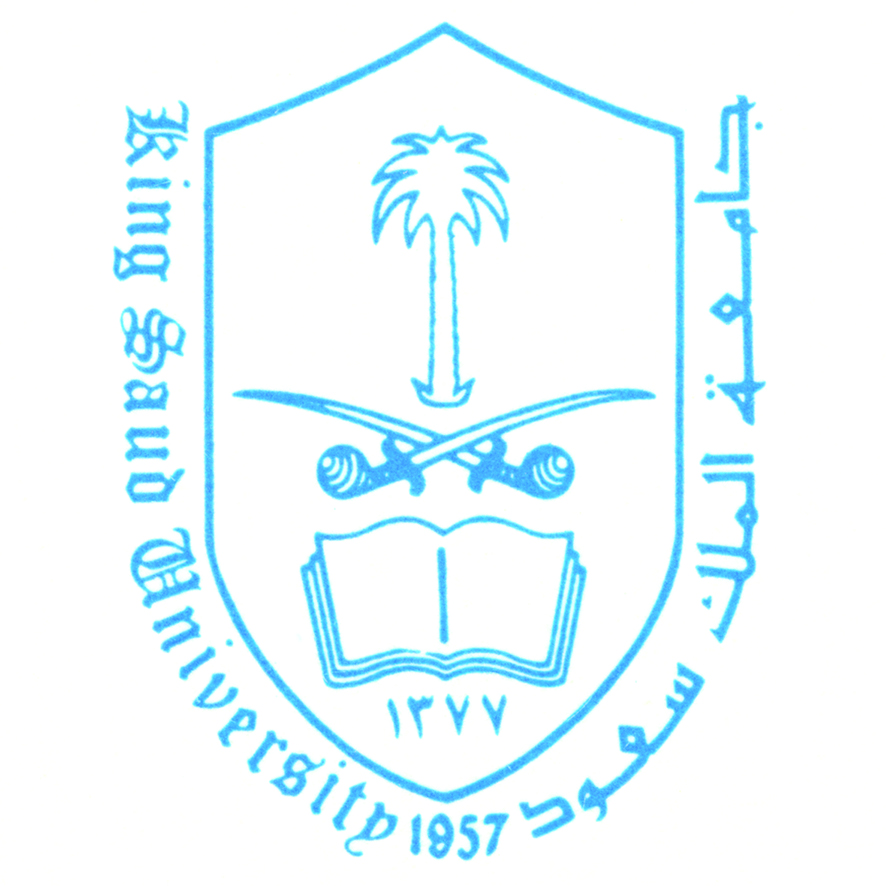 جامعة الملك سعود كلية التربية-قسم السياسات التربوية ورياض الأطفالواجب مشكلات تربوية(441) ترببنود التكليفواجب رقماسم الطالبةالرقم الجامعياسم المشكلةنبذه عن المشكلة التعريفات بالمشكلة العوامل أو الأسباب التي أدت لحدوث المشكلةالآثار التي تسببها هذه المشكلةالعلاج والحلول للمشكلةالمقترحات والتوصيات